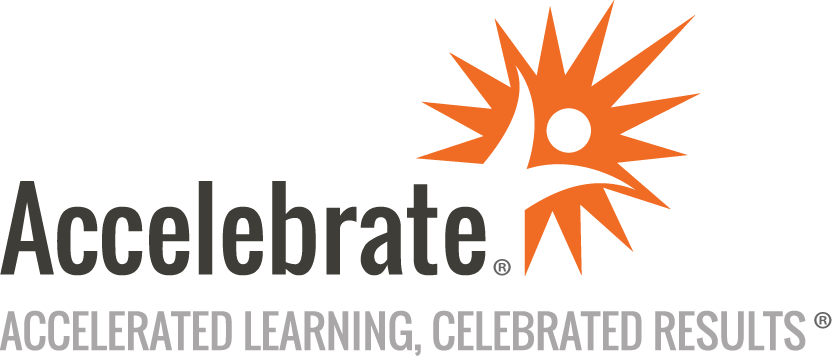 Business Process ModelingCourse Number: BA-108
Duration: 2 daysOverviewThis Business Process Modeling training teaches business analysts how to apply best practices in process mapping using the latest industry standards, ensuring that business and IT stakeholders understand the processes consistently throughout their organization.PrerequisitesAll students should have taken Introduction to Business Analysis or have equivalent experience.MaterialsAll Business Analysis training students receive comprehensive courseware.Software Needed on Each Student PCFor in-person deliveries, attendees do not need computers for this course. We will provide full classroom setup instructions that will include seating in small groups, with supplies such as flipcharts, sticky notes, markers, and pens for the attendees and a projector and Internet connection for the instructor's laptop.Online deliveries for this interactive training will use an online meeting platform (such as Zoom, WebEx, GoTo, or Teams) to have face-to-face contact online, including use of breakout rooms for group activities.ObjectivesApply business process modeling principles and best practicesSolve practical business problems using Business Process Diagrams (BPDs)OutlineIntroduction and Definition What is Business Process Modeling?Impact of Business Process ChangesBenefits of Business Process ModelingBusiness Process MethodsChallenges with Process ModelingRole and responsibilities – Underlying competenciesBasics: An Overview of Governance An overview of governanceKey governance questions to askWhat happens if you don’t have effective governance?Typical Project cycleImportance of Requirements CommunicationTechnique: RACI MatrixPhases: Mapping the Business Problem Business Analysis ProcessWhy do we model processes?Phases of Process Management.What is wrong with our process models?Go from Vision to DeliverableDefine a strategic outcomes mapDefine a Business model and relevant processesTechnique: Business Model CanvasProcess Monitoring and Documentation: Modeling Simple Structures Review: Why use Business Process Modeing?When do you use Business Process Modeling?What are simple Business Process Modeling structures?BPMN 2.0 Cheat-sheet: Describe the elements of Business Process ModelingAS-IS vs. TO-BE ModelingTargets and Figures: Modeling complex structures It is important to follow up a critical approach to Business Process ModelingWhat are complex Business Process Modeling structures?When to use complex Business Process Modeling structuresPrinciples of the Modeling procedureFour phases of model constructionThe BPM Lifecycle: Analyzing process models Identifying poor process modelsCreating process models that everyone can understandIdentify criteria for a well-defined processReview: What can go wrongWhat makes Business Process Modeling workImplementation: Process mapping versus process Modeling Determine when to create a process mapDetermine when to create a process modelAsking the four “Ares”Review: Business Process MappingConclusion and Additional Resources